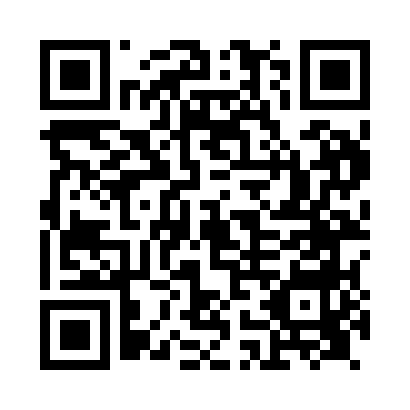 Prayer times for Ashwell, Devon, UKWed 1 May 2024 - Fri 31 May 2024High Latitude Method: Angle Based RulePrayer Calculation Method: Islamic Society of North AmericaAsar Calculation Method: HanafiPrayer times provided by https://www.salahtimes.comDateDayFajrSunriseDhuhrAsrMaghribIsha1Wed3:565:481:116:188:3510:282Thu3:535:461:116:188:3710:313Fri3:505:451:116:198:3810:334Sat3:485:431:116:208:4010:365Sun3:455:411:116:218:4110:386Mon3:425:391:116:228:4310:417Tue3:405:381:116:238:4510:438Wed3:375:361:116:248:4610:469Thu3:345:351:116:258:4810:4910Fri3:325:331:116:268:4910:5111Sat3:295:311:116:278:5110:5412Sun3:265:301:116:288:5210:5613Mon3:245:281:116:298:5410:5914Tue3:215:271:116:298:5511:0215Wed3:185:261:116:308:5611:0416Thu3:185:241:116:318:5811:0417Fri3:175:231:116:328:5911:0518Sat3:165:211:116:339:0111:0619Sun3:165:201:116:349:0211:0720Mon3:155:191:116:349:0311:0721Tue3:145:181:116:359:0511:0822Wed3:145:171:116:369:0611:0923Thu3:135:151:116:379:0711:0924Fri3:135:141:116:379:0911:1025Sat3:125:131:116:389:1011:1126Sun3:125:121:116:399:1111:1127Mon3:125:111:116:409:1211:1228Tue3:115:101:126:409:1311:1329Wed3:115:091:126:419:1411:1330Thu3:105:091:126:429:1611:1431Fri3:105:081:126:429:1711:14